令和5年度　野村杯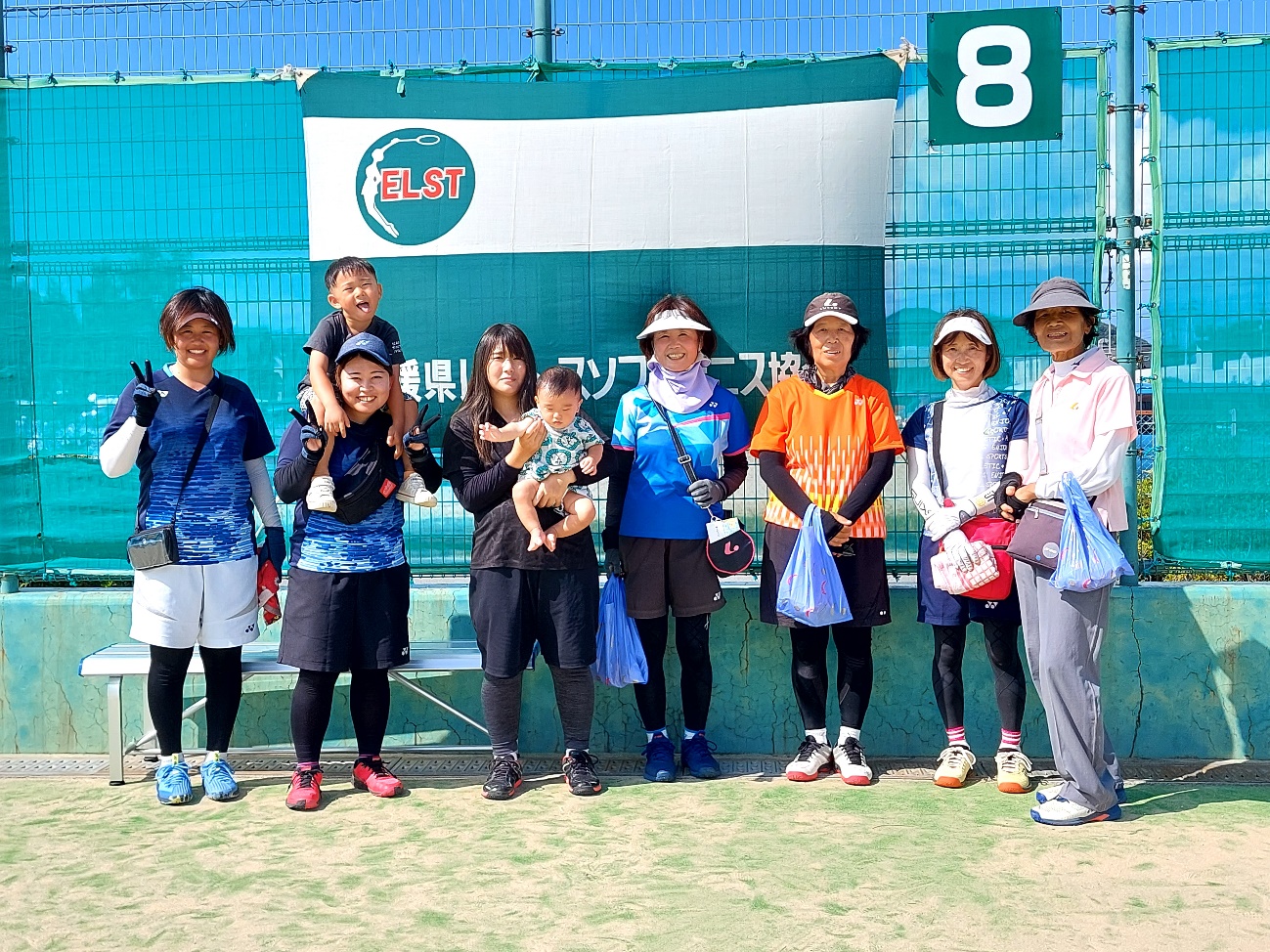 